«Сыбайлас жемқорлық қоғам дерті»  тақырыбында мектептің 1 қабатында ақпараттық стэнд жасалынып, мектеп ұжымына таныстырылды. «Қазақстан Республикасы 2015-2025 жылдарға арналған сыбайлас жемқорлыққа қарсы стратегиясын іске асыру» бойынша мектептің 1 қабатында «Сыбайлас жемқорлық қоғам дерті» тақырыбында ақпараттық стэнд жасалынып, мектеп ұжымына таныстырылды. Қатысқан 55 мұғалім+40 оқушы.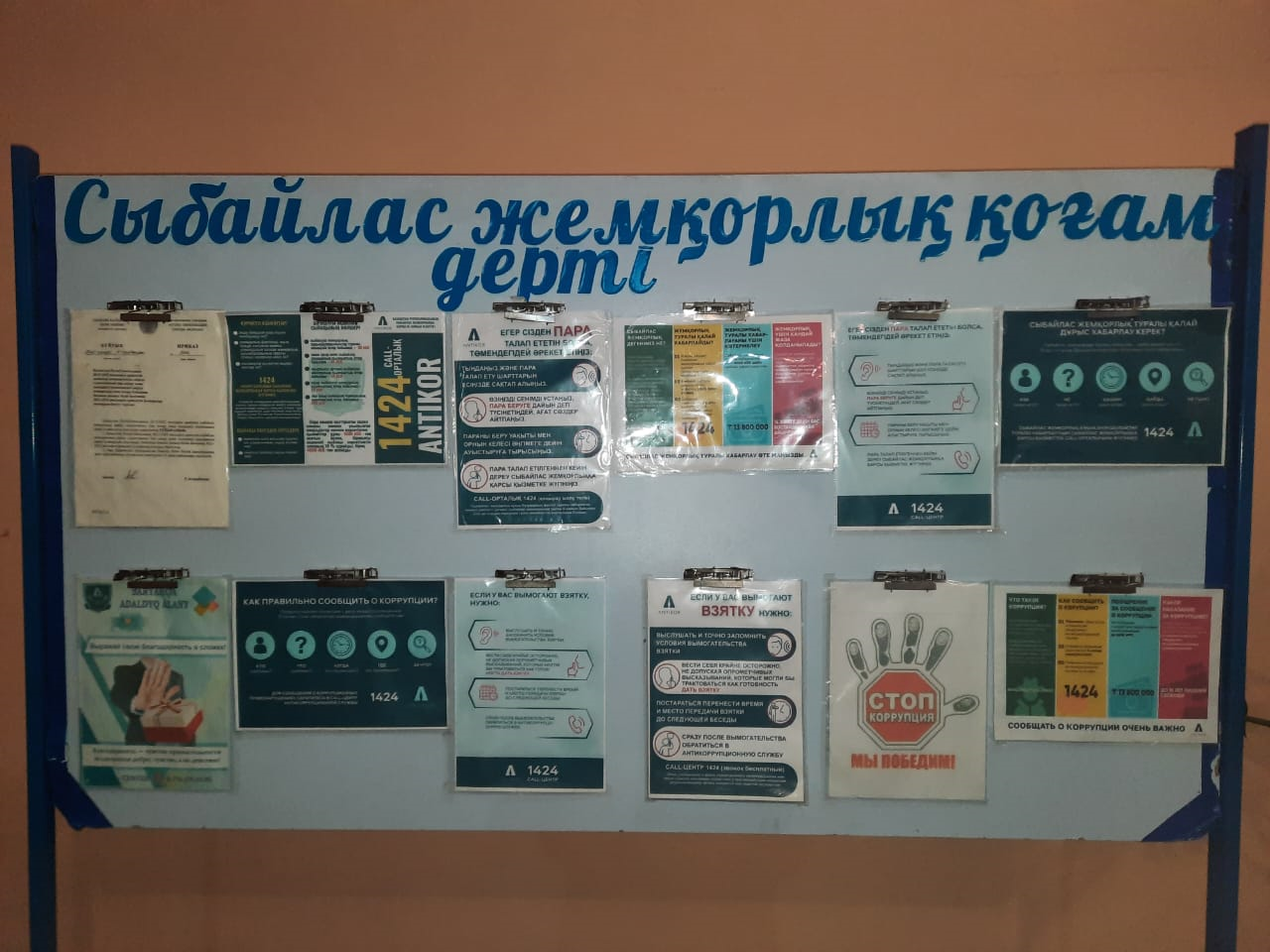 